BIBLIOTHEQUE MUNICIPALE DE VERNÈGUES           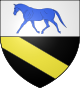            FICHE D’INSCRIPTION FAMILIALE(Date de l’inscription : …….…/…….…/…………) N° de carte : …………………………………………….. Nom : ……………………………………………………………………………………………………. Prénom : ……………………………………………………………………………………………………… Date de naissance : ………./…………../…………… Adresse : ……………………………………………………………………………………………………… ……………………………………………………………………………………………………… …………………………………………………………………………………………………….. Téléphone : …………………………………………………………………… Courriel (facultatif)* : …………………………………………………………………………………………………………… Liste des personnes détenant la même carteJe, soussigné, …………………………………………………………… déclare avoir pris connaissance du règlement de la Bibliothèque et m’engage à le respecter. A Vernègues, le ……………………………… Signature :*Loi informatique et libertés : en application de la loi du 6 janvier 1978, vous bénéficiez d’un droit d’accès et de rectification aux informations qui vous concernent..NomPrénomDate de naissanceSexe